ИНФОРМАЦИОННОЕ ПИСЬМО17 апреля 2023 года состоится VIIІ Международная научно-практическая конференция молодых ученых и студентов на тему: «Актуальные вопросы общества, науки и образования».VIIІ Международная научно-практическая конференция охватывает следующие направления:Рациональное использование водных ресурсов, животного и растительного мира, экология;Геология, добыча и переработка минерального и углеводородного сырья, новые материалы, технологии, безопасные изделия и конструкции;Информационные, коммуникационные и космические технологии;Научные исследования в области естественных наук;Наука о жизни и здоровье;Исследования в области образования и науки;Исследования в области социальных и гуманитарных наук;Устойчивое развитие АПК и безопасность сельскохозяйственной продукцииЯзыки конференции: казахский, русский, английский Формат проведения – оффлайн, онлайнВНИМАНИЕ! МАТЕРИАЛЫ ПРОВЕРЯЮТСЯ В СИСТЕМЕ "АНТИПЛАГИАТ".Степень оригинальности текста должна быть не менее 60%.     - В сборнике размещаются оригинальные, ранее не опубликованные статьи.  Ответственность за содержание и оформление статьи несет автор и его научный руководитель.       - Материалы, представленные позднее указанного срока или не оформленные в соответствии с требованиями, не рассматриваются и не возвращаются. Оргкомитет вправе отказаться от статьи в случае ее несоответствия предъявляемым требованиям к ее оформлению.Авторы лучших докладов награждаются дипломами I, II, III степени и сертификатами.По итогам работы конференции статьи и доклады будут опубликованы в сборнике, электронная версия которого будет размещен на сайте Баишев Университета (bu.edu.kz).Пример оформления текстаМРНТИ .....(международный рубрикатор научно-технической информации)Название статьиФИО автора, место работыэлектронный адресФИО научного руководителяАннотация	Текст..............................................................................................................................................................................................................................................................(не менее 100 слов)Ключевые слова: (5-7 слов)Текст статьи	..................................................................................................................................................................................................................................................................................................................................................................................................................................................................................Список источников..........................................................................................................................................................................................................................................................................................................................После 1 интервала перед текстом статьи аннотация и ключевые слова приводятся на языке публикуемого материала (казахский, русский, английский) и на двух языках, указанных после списка литературы.Ссылки на литературу указываются в квадратных скобках, например [1, с. 152]. Для публикации в сборнике необходимо отправить статью на адрес оргкомитета:- текст статьи (файл статьи следует назвать по фамилии первого автора (Иванов И. И. статья). science@bu.edu.kz- Заявки на статьи международной конференции (приложение 1) оформляются по форме.Участие в работе конференции и публикация статей после получения справки о прохождении работы в системе антиплагиат – 2000 тенге.Дополнительная информация: +7 (7132) 97-40-82 (ВН. 819), + 7 7088541303 и на сайте bu.edu.kzДАТА КОНТРОЛЯПриложение 1Заявкана участие в VIІІ Международной научно-практической конференцииҚАЗАҚСТАН РЕСПУБЛИКАСЫҒЫЛЫМ ЖӘНЕ ЖОҒАРЫ БІЛІМ МИНИСТРЛІГІБАИШЕВ УНИВЕРСИТЕТІ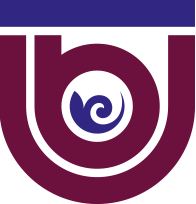 МИНИСТЕРСТВО НАУКИ И ВЫСШЕГО ОБРАЗОВАНИЯ РЕСПУБЛИКИ КАЗАХСТАН          БАИШЕВ УНИВЕРСИТЕТ Статьи и доклады на Международную научно-практическую конференцию принимаются на электронную почту: science@bu.edu.kzдо 15 апреля 2023 года Для участия в конференции необходимо отправить заявку в университет Баишева на электронную почту: science@bu.edu.kzдо 15 апреля 2023 годаНаименование секцииНаименование статьи ФИО докладчика (пишется полностью)Сведения о докладчике  (студент или магистрант, курс, ОП, группа)ФИО руководителя (пишется полностью)Научная степень, научное звание руководителя Полное наименование вуза Адрес вуза (с указанием города)Телефоны докладчика (сот/ дом. телефоны)Электронная почта докладчикаКвитанция об оплате